                     PROPOSIÇÕES 01 – Vereador Clóvis Pereira dos Santos                     INDICAÇÃO – 013/2021 Indico ao Excelentíssimo Senhor Prefeito Municipal em conjunto com o Departamento de Trânsito, nos termos regimentais e ouvido o plenário que seja feito uma faixa de segurança na esquina da Rua Taquari com a Av. Senador Pinheiro Machado e outra faixa de pedestres nas proximidades do mercado novo.                                                  MENSAGEM JUSTIFICATIVA:                Senhor Presidente;                Senhores Vereadores:              Nosso comércio está em constante desenvolvimento, juntamente com o desenvolvimento do comércio ocorre intensificação do trânsito de veículos e pedestres.   Assim, precisamos proteger nossos munícipes, a presente indicação das faixas de segurança vem nesse sentido.Atenciosamente,Bom Retiro do Sul, 17 agosto de 2021.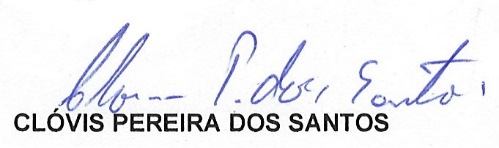 